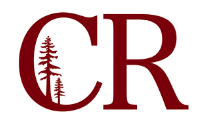 Institutional Effectiveness CommitteeFebruary 8, 2018
3:00pm – 4:00 pm
SS-104Purpose: Tracking of 2018 Recommendations https://inside.redwoods.edu/IEC/documents/Tracking%20of%202018%20Recommendations.docxThe Annual PlanPlease review the Ed Master Plan before the meeting https://internal.redwoods.edu/Portals/25/Education%20Master%20Plan%202017-2022.pdfReview and ‘Theme’ Action Plans from latest Program Review  https://inside.redwoods.edu/IEC/documents/2017-2018%20Program%20Review%20Actions%20(Action%20only).docx https://inside.redwoods.edu/IEC/documents/2017-2018%20Program%20Review%20Action%20Plans%20(Full).docxEvaluate and roll unfinished plans from 2017-2018 Annual plan forward https://inside.redwoods.edu/IEC/documents/2016-2017%20Annual%20Planning%20Progress.pdf Review and incorporate ILO dialogue from 2017 Convocation into Annual Plan https://www.redwoods.edu/Portals/164/ILO%202%20notes%20Convocation%202017.docxFuture Agenda ItemsAssess handoff of Program Review resource requests to function planning committees.Evaluate having established meeting times for standing committees (Peter Blakemore/Kerry Mayer)Incorporate Annual Plan items from the annual plans of TPC, FPC, SEP (all planning committees).Begin draft of 2018-2019 Annual PlanOther?Adjourn